Name ............................................................ Klasse ............. Datum  ......................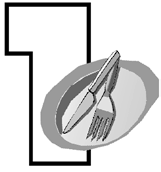 2.  Arbeitsblatt Werkstatt Ernährung Auf die Plätze, fertig, los!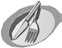 Bringe die unten stehenden Arbeitsschritte in die richtige Reihenfolge, damit es in der Küche reibungslos läuft.Hessisches Ministerium für Umwelt, Klimaschutz, Landwirtschaft und Verbraucherschutz	Werkstatt Ernährung	43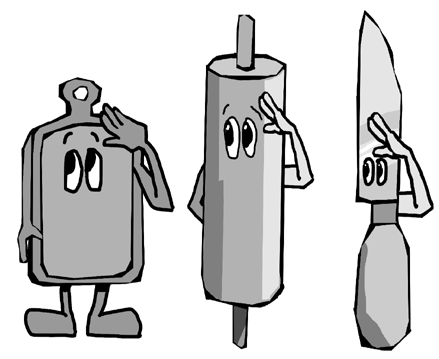 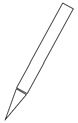 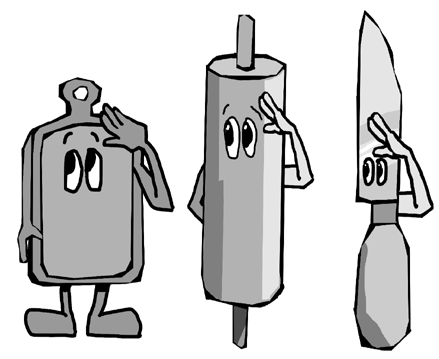 1.2.3.4.5.6.7.8.9.10.11.